   ŠKOLNÍ VZDĚLÁVACÍ PROGRAM ŠKOLNÍ DRUŽINY Základní škola Slezská Ostrava, Škrobálkova 51,příspěvková organizace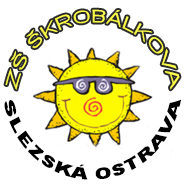 Charakteristika, umístění, vybavení ŠDŠkolní družina má dvě oddělení s celkovou kapacitu 50 dětí pro přípravnou třídu a 1.–3. ročník.Školní družina je součástí základní školy, nachází se v přízemí školní budovy. ŠD má k dispozici dvě provozní místnosti s vybavením školní družiny.Charakteristika oddělení   První odděleníV období od 11.30 do 14.30 hodin navštěvují I. oddělení žáci přípravné třídy a 1. třídy, jejichž věkové rozmezí se pohybuje mezi 5–7 lety. Jedná se o skupinu 25 žáků. V pozdějších odpoledních hodinách se sdružují žáci z tohoto oddělení do II. oddělení, kde pokračují v činnostech. Jedná se převážně o žáky, kteří mají pozdější odchody domů. Žáci se budou seznamovat se školní družinou a možnostmi vlastní seberealizace. Budou se zapojovat do aktivit podle vlastního uvážení a učit se efektivně využívat volný čas. Žáci mají možnost navštěvovat zájmové kroužky a aktivity, které školní družina a školní klub připravuje.Druhé odděleníV období od 11.30 do 16.30 hodin navštěvují II. oddělení žáci 1.– 3. a výjimečně 4. třídy, jejichž věkové rozmezí se pohybuje mezi 6–10 lety. Jedná se o skupinu 25 žáků. V pozdějších odpoledních hodinách se sdružují žáci I. oddělení, kteří mají pozdější odchody domů, do tohoto oddělení. Žáci se budou seznamovat se školní družinou a možnostmi vlastní seberealizace. Budou se zapojovat do aktivit podle vlastního uvážení a učit se efektivně využívat volný čas. Žáci mají možnost navštěvovat zájmové kroužky a aktivity, které školní družina a školní klub připravují. K venkovním aktivitám mohou děti využívat školní hřiště, které je aktuálně vybaveno kolotočem a   prolézačkou ze sítě. K pohybovým aktivitám má ŠD k dispozici také školní tělocvičnu. Stravování dětí probíhá ve školní jídelně. Pitný režim je zajištěn formou vlastních nápojů,  přičemž vychovatelé dohlíží na dodržování pravidelného pitného režimu. Materiální podmínky splňují standard vybavení ŠD. Průběžně jsou do školní družiny dokupovány nové hračky, knihy, výtvarné pomůcky a jiné vybavení.Personální podmínkyŠkolní družina má dvě oddělení. Chod školní družiny zajišťuje v každém oddělení jeden/na  vychovatel/ka. Program ŠD navazuje na výchovně vzdělávací činnosti školy. V maximální možné míře je zařazována tělovýchovná činnost, výtvarná činnost a práce s přírodním i netradičním materiálem. Cíle vzděláváníSnažíme se o rozvoj dítěte, jeho učení a poznávání. Dbáme na osvojování základních hodnot, na kterých je založena naše společnost. Usilujeme o vytvoření zdravé osobnosti odolné vůči negativním vlivům tak, aby děti znaly svou cenu a našly si své místo ve zdravé sociální skupině. Utváříme vědomí ke státní příslušnosti a respektu k etnickým skupinám. Získáváme a uplatňujeme znalosti o životním prostředí a bezpečnosti a ochraně zdraví. Cílem je tedy připravit jedince pro život ve stávající společnosti a prostřednictvím volnočasových aktivit ho vybavit žádoucími vědomostmi, dovednostmi a také postoji, položit základy ke klíčovým kompetencím, které můžeme zároveň chápat i jako cíle žáků.Klíčové kompetenceKlíčové kompetence jsou souhrn vědomostí, schopností a postojů, které děti získávají v průběhu několikaleté docházky do školní družiny. Budou se prolínat všemi činnostmi zájmového vzdělávání.Kompetence k učení – učí se s chutí, práci dokončí, klade si otázky, hledá na ně odpověď, získané vědomosti dává do souvislostí, uplatňuje v praktických situacích a dalším učení.Kompetence k učení rozvíjíme tím, že:Vyhledáváme informace v literatuře, na internetu, ve sdělovacích prostředcích.Klademe dotazy dospělým, ale i ostatním dětem.Získáváme informace při praktických činnostech.Samostatně pozorujeme jevy v přírodě, v dopravě a ve společnosti.Experimentujeme, porovnáváme a vyhodnocujeme.Učíme se hodnotit sami sebe (své pokroky i nedostatky).Objektivně dokážeme zhodnotit práci druhých.Dokončíme zadaný úkol, neodcházíme od rozdělané práce.Klademe otázky Proč? Jak?Kompetence k řešení problému – všímá si dění okolo, snaží se řešit situace, při jejich řešení užívá logické matematické postupy, chápe, že vyhýbání se řešení problému nevede k cíli, započaté činnosti dokončuje.Kompetence k řešení problémů rozvíjíme tím, že:Řešíme problémy v komunitním kruhu.Dramatizujeme.Hodnotíme vlastní práci, chování i práci kamaráda.Nežalujeme, ale upozorníme na důležitou situaci.Uznáme svoji chybu.Nebojíme se chybovat, hledáme správná řešení.Nenecháme se odradit vlastním nezdarem.Nasloucháme problému druhého.Kompetence komunikativní – ovládá řeč, vyjadřuje sdělení, myšlenky, otázky, odpovídá vhodně formulovanými větami, komunikuje bez ostychu s vrstevníky i dospělými.Komunikativní kompetence rozvíjíme tím, že:Dramatizujeme pohádku.Vyprávíme si, popř. vymýšlíme příběhy.Čteme s porozuměním.Navazujeme slovní kontakt se spolužáky.Vyjadřujeme své pocity.Sledujeme vhodné pořady, posloucháme pohádky.Aktivně se zapojujeme do práce ve skupině.Kompetence sociální a interpersonální – samostatně rozhoduje o svých činnostech, uvědomuje si, že za ně odpovídá a nese důsledky, projevuje ohleduplnost, citlivost, rozpoznává nevhodné chování, nespravedlnost, agresivitu, šikanu, spolupracuje ve skupině, dokáže se prosadit i podřídit – přijmout kompromis, respektuje jiné, je tolerantní k odlišnostem mezi lidmi.Sociální a personální kompetence rozvíjíme tím, že:Používáme zdvořilostní fráze.Dělíme se o hračky, materiál, pomůcky.Pomáháme ostatním.Požádáme o pomoc nebo radu.Ovládáme své emoce ve vypjatých situacích.Zapojujeme se do her.Přijímáme kritiku svého nevhodného chování.Spolupracujeme a domlouváme se ve skupině.Respektujeme rozdíly mezi lidmi.Kompetence občanské – učí se plánovat, organizovat, řídit a hodnotit, odhaduje rizika svých nápadů, odpovědně přistupuje k úkolům a povinnostem, uvědomuje si práva svá i druhých, chová se odpovědně s ohledem na zdravé a bezpečné prostředí (přírodní, společenské), dbá na své osobní zdraví i zdraví druhých.Občanské kompetence rozvíjíme tím, že:Respektujeme názory druhých a nenutíme jim vlastní názor.Zastaneme se slabšího.Pečujeme o prostředí ŠD a máme zájem na úpravě tohoto prostředí.Spolupodílíme se na vytvoření pravidel společného soužití.Poznáváme tradice své obce, zajímáme se o dění v obci.Uklízíme a udržujeme pořádek na svém pracovním místě a v celé školní družině.Dbáme o své zdraví a bezpečnost.Kompetence k trávení volného času – orientuje se v možnostech smysluplnéhotrávení volného času, umí si vybrat zájmové činnosti dle vlastních dispozic, rozvíjí své zájmy v organizovaných skupinách i individuálních činnostech, dokáže odmítnout nevhodnou nabídku volného času.Kompetence k trávení volného času rozvíjíme tím, že:Umíme účelně trávit svůj volný čas.Umíme si vybrat zájmové činnosti podle svých dispozic.Rozvíjíme své zájmy v organizovaných i individuálních činnostech.Rozvíjíme schopnost aktivního trávení volného času jako kompenzaci stresových situací.Stříháme, lepíme, vyřezáváme, modelujeme.Pracujeme se stavebnicí podle plánku nebo podle své fantazie.Uplatníme zásady bezpečnosti při všech činnostech.Připravujeme a uklízíme pomůcky a materiál po každé činnosti.Podmínky průběhu vzděláváníVedoucí vychovatel zpracuje celoroční tematický plán ŠD s měsíčními plány, kde činnosti třídí dle jednotlivých výchovně vzdělávacích složek. Vychovatelé si pro vzdělávání vybírají jednotlivé činnosti dle věku žáků v oddělení a mají tak možnost kreativně reagovat na možné změny podmínek, propojovat či přesouvat činnosti během celé docházky žáků do družiny. Akce a celoroční hry jsou se vzdělávacím programem provázány, podporují a navozují motivační zaměření školního roku.Zvláštní důraz je kladen na tyto body:Vhodná struktura režimu žáků ve ŠD s dostatkem relaxace a efektivního pohybu dané režimem družiny a skladbou zaměstnání.Vhodný stravovací a pitný režim.Zdravé prostředí užívaných prostorů.Ochrana žáků před úrazy.Dostupnost prostředků první pomoci, praktická dovednost vychovatelů poskytnout první pomoc.Bezpečnost ve všech prostorách využívaných ŠD je zajištěna školním řádem, vnitřním řádem ŠD, vnitřními řády specializovaných učeben nebo pokyny pedagogického pracovníka a zaměstnanců školy. Na začátku školního roku vychovatelé seznámí žáky i rodiče s vnitřním řádem školní družiny a společně s dětmi si určí pravidla soužití ve školní družině. Žáci jsou rovněž na začátku školního roku poučeni o bezpečnosti, kázni a ochraně zdraví při práci s nebezpečnými předměty, jako jsou např. nůžky, lepidla a barvy. Provozní řád školní družinyProvoz ŠD je určen zejm. pro žáky přípravné třídy - 2. ročníku, při nenaplněné kapacitě i pro žáky 3. tříd   od pondělí do pátku vždy od 11. 30 hod. do 16. 30 v místnostech školní družiny.oddělení: 11.30 – 14.30oddělení: 11.30 – 16.30Rámcový režim dne ŠD11.30 – 12.00konec dopoledního vyučováníoběd, hygiena      12.00 - 14.30 odpočinkové činnosti (hromadné nebo jiné dle individuálního přání)rekreační a zájmová činnostipříprava žáků na vyučovánípobyt venku, vycházkahygiena, odchody žáků 14.30 – 16.30didaktické hry – příprava žáků na vyučováníindividuální odpočinkové činnostiodchody žákůVychovatelé při výběru činností a aktivit přihlíží k počasí, můžou přihlédnout i k zájmu dětí a žáků v oddělení. Vždy však především vychází ze školního vzdělávacího programu a z jeho rozpracování do konkrétních vzdělávacích plánFormy vzděláváníŠkolní družina zabezpečuje náplň volného času v době po vyučování. Pomáhá při činnostech spojených s odpočinkem, rekreací, zájmovou činností a zábavou. Základním prostředkem činnosti ve školní družině je hra založená na zážitku účastníků.Pravidelná výchovná činnost – týdenní skladba zaměstnání, organizujeme zájmové a rekreační činnosti.Týdenní skladba I. odděleníTýdenní skladba II. odděleníPravidelná výchovná činnost – týdenní skladba zaměstnání, organizujeme zájmové a rekreační činnosti.Příležitostná zájmová činnost – přesahuje rámec jednoho oddělení, není zahrnuta do týdenní skladby činností (besedy, přednášky, výtvarné dílny, karneval, dětský den, sportovní dny aj.)Spontánní činnost – ve školní družině jsou spontánní aktivity zahrnuty do denního režimu oddělení, např. hry družině, odpočinek po obědě, relaxace při pobytu     venku, příprava na vyučování (didaktické hry apod.)Obsah vzděláváníVytváříme-li program činností pro školní družinu, musíme vždy začít u hry a zážitků z ní.   Podmínky pro činnost žáků:individuální přístuppříjemné prostředírozdělení pracovních úkolů na dílčí částivybavení didaktickými pomůckamirůznorodá nabídka činnostídalší vzdělávání vychovatelůmožnost podílet se na tvorbě programuspolupráce s rodiči, se školou a jinými organizacemiObsah zájmového vzdělávání je rozdělen do těchto výchovně vzdělávacích oblastí:Místo, kde žijemeU nás doma – vyprávíme si o životě naší rodiny (zájmy, profese, volný čas), kreslíme a malujeme, jak trávíme čas s rodiči, hrajeme si na profese.Náš dům – popisujeme domy, ve kterých žijeme, představujeme si náš vysněný dům a ztvárňujeme jej různými technikami, porovnáváme příbytky lidí dnes a v minulosti, pozorujeme výstavbu v obci.Naše škola – seznamujeme se s naší školou, udržujeme prostory ŠD v čistotě a pořádku, zdobíme prostory školy našimi výrobky, využíváme PC učebnu, tělocvičnu i školní hudebnu a knihovnu.Cesta do školy – povídáme si o bezpečné cestě do školy a zpět domů, rozvíjíme dopravní výchovu.Obec, v níž žijeme – na vycházkách si prohlížíme zajímavá místa naší obce, seznamujeme se službami a institucemi v naší obci, malujeme místa, kde je nám dobře.Ochránci pořádku – protipožární prevence, besedujeme o práci příslušníků policie a o porušování zákona (krádeže, vandalismus), opakujeme si důležitá telefonní čísla.Umění a kultura – půjčujeme si knihy, společně čteme vybranou knihu, povídáme si o ilustracích knihy, vyrábíme masky, tančíme a cvičíme s hudbou.Lidé kolem násMoji kamarádi – povídáme si o vztazích mezi kamarády, rozlišujeme jejich dobré a špatné vlastnosti, hrajeme společenské hry týkající se vztahů mezi námi, malujeme portrét svého kamaráda, povídáme ostatním o svém nejlepším kamarádovi, poznáváme, jak žijí lidé s handicapem (malujeme ústy, podle hmatu nebo čichu určujeme předměty atd.).Svátky a oslavy – vyrábíme přání, zpíváme vánoční koledy, vyrábíme vánoční ozdoby, zdobíme stromeček, tvoříme jmenovky na dárky, vyprávíme si o jednotlivých tradicích a zvycích (Vánoce, Velikonoce, Mikuláš, Halloween atd.), slavíme Den dětí, Mezinárodní Den Romů, Den Země, den Matek.Slušné chování – seznamujeme se s pravidly slušného chování na veřejnosti, kouzelná slůvka a jejich význam, besedujeme o společenském vzdělání (divadlo, koncert, kino).Mluvíme správně? – cvičíme jazyk pomocí jazykolamů, dechových cvičení, říkadel a básniček, vyprávíme si pohádky a příběhy ze života, procvičujeme prostředky neverbální komunikace (pantomima: hra Aktivity)Stolování – cvičíme se ve správném stolování, dodržujeme při něm základní hygienické návyky, besedujeme o dojídání a plýtvání jídlem a povídáme si o zemích, kde je nedostatek jídla.Multimédia – sledujeme pohádky a dětské filmy, hledáme kladné a záporné postavy, malujeme nejoblíbenější pohádky a filmové hrdiny.Lidé a časDenní režim – vyprávíme si o zásadách pravidelného denního režimu,rozlišujeme povinnost a zábavu, hrajeme zábavné hry (Twister, Aktivity, Moje první kvízy, Tik tak bum, Dobyvatel aj.), malujeme, co nás baví, besedujeme na téma, jak jsem strávil víkend.Malý pomocník – povídáme si o tom, jak pomáháme doma, hrajeme si na obchod, (tematické hry) zjišťujeme, jak nám technika prospívá či škodí.Můj šatník – srovnáváme dnešní módu s módou dřívější, navrhujeme oblečení, vyrábíme šperky a různé módní doplňky.Lidé a jejich obydlí – čteme pohádky, říkadla, básničky, hádanky a jazykolamy, ilustrujeme pohádky, zpíváme písně, vyrábíme postavy strašidel a vymýšlíme strašidelné příběhy.Rozmanitost přírodyZměny v přírodě – všímáme si změn na vycházkách, vytváříme koláže, rozlišujeme stromy, keře a rostliny, dodržujeme pravidla chování v přírodě.Kouzlo přírodnin – sbíráme přírodniny a vyrábíme z nich šperky, zvířátka aj., sbíráme kaštany pro zvěř, zkoušíme frotáž listů a jiné výtvarné techniky.Naše květiny – staráme se o pokojové rostliny v naší škole, malujeme a vyrábíme květiny, zdobíme květy okna naší školy, sázíme bylinky.Můj mazlíček – kreslíme domácí mazlíčky, besedujeme o nich, povídáme si o životě v ZOO.Příroda a my – besedujeme o ročních obdobích (barvy podzimu, živočichové v zimě, mláďata, podmořský svět aj.).Den Země – pomáháme při úklidu okolí školy, třídíme odpad, vyprávíme si o nebezpečí ohně ve volné přírodě, povídáme si o chráněných a ohrožených zvířatech a květinách.Člověk a jeho zdravíPéče o naše tělo – seznamujeme se s lidským tělem (postava, popis orgánů aj.), povídáme si o zdravém životním stylu, dodržujeme denní hygienu, upevňujeme hygienické zásady při kašli, kýchání, použití WC, stolování atd., hrajeme hru, Hlava, ramena, kolena, palce“.Náš jídelníček – besedujeme o zásadách zdravé výživy, o vitamínech, chování v jídelně.U lékaře – povídáme si o nemocech, učíme se ošetřit drobná zranění, seznamujeme se s obsahem lékárničky, besedujeme o tom, jak předcházet nemocem a úrazům.Pohybem ke zdraví – dle ročního období volíme pohybové aktivity (pohybové hry na hřišti a v tělocvičně, stavění sněhuláka, bobování, sáňkování. Ukončování vzděláváníŽáci jsou do ŠD přijímáni na jeden školní rok. Dítě je možné odhlásit ze školní družiny kdykoliv během školního roku. O ukončení vzdělávání ve ŠD smí požádat písemnou formou zákonný zástupce žáka. Ředitelka školy může žáka ze ŠD vyloučit při opakovaném nedodržování vnitřního řádu školní družiny.Podmínky pro zájmové vzdělávání žáků se speciálními vzdělávacími potřebami a žáků nadanýchŽáky se speciálními vzdělávacími potřebami budeme zohledňovat, dle charakteru jejichpostižení či znevýhodnění při jejich začleňování do volnočasových aktivit. Vychovatelé úzce spolupracují s třídními učiteli, s výchovným poradcem školy a konzultují výchovné avzdělávací metody. Nezbytná je také spolupráce s rodiči. Žáci jsou začleněni do všech aktivit školní družiny v nejvyšší možné míře. Činnosti respektují možnosti žáka.Dle aktuálních možností a podmínek školy lze při výchovných činnostech ve školní družině rozvíjet talent  nadaných a mimořádně nadaných žáků (zadávání rozšiřujících a doplňujících úkolů, individuální přístup).Evaluace a kritéria hodnocení činnosti školní družinyEvaluace činnosti školní družinyIndividuální – průběžné hodnocení vlastní práce vychovatelů, hledání nových metod práce, které vedou ke kvalitnějším výsledkům.Vedení školy – hodnotí výchovnou práci v družině (pozorování, hospitace, kontroly), jak jsou naplňovány vytyčené cíle a jak plní družina své poslání.Vnější hodnocení – provádí zřizovatel, Česká školní inspekce, ohlasy rodičů a názory žáků.Kritéria hodnocení činnosti školní družinyPodmínky činnosti – např. vhodnost uspořádání a vybavení prostředí pro realizované činnosti.Organizace činnosti – motivace, respektování specifik práce školní družiny, využívání zásad pedagogiky volného času, zajištění bezpečnosti a ochrany zdraví.Činnost vychovatelů – jednání se žáky, způsob komunikace, pestrost volených činností.Personální stav školní družiny a úroveň dalšího vzdělávání vychovatelů.Krizový plán při úrazuDrobná poraněníošetřují vychovatelé přímo na místě, nebo po příchodu do ŠDošetření zapíší do zdravotního deníku a knihy úrazůpři předání dítěte oznámí ošetření rodičůmVětší úrazyna vycházku a na akce chodí vychovatelé vždy ve dvouvychovatelé poskytnou bezprostředně první pomoc v rámci možnostív případě velkého úrazu volají 155zajistí dohled nad ostatními dětmi přivoláním dalšího pedagogického pracovníkadoprovází dítě do nemocnice a setrvají do příjezdu rodičůvyrozumí rodičevyrozumí vedení školyvychovatelé, kteří za dítě zodpovídali, zapíší událost do zdravotního deníku a do knihy úrazů, která je uložena u vedení školyV Ostravě dne 1. 9. 2019                                                              …………………………                                                                                                       Mgr. Natalija Čertanova                                                                                                                  ředitelka školyNázev organizace: Základní škola Slezská Ostrava, Škrobálkova 51,příspěvková organizaceSídlo organizace: Škrobálkova 300/51, 718 00 Slezská Ostrava-KunčičkyIČO:08146497RED_IZO: 691013578Vypracoval:Bc. Milan MašekSchválila:Mgr. Natalija Čertanova, ředitelka školyDokument nabývá platnosti a účinnosti ode dne:1. 9. 2019Den11.00 – 11.3011.30 - 12.0012.00 - 12.45Odpočinkové činnosti12.45 - 13.30Zájmová činnost13.30 - 14.30Rekreační činnostPOPřípravaoběd, hygienaVolné hry, skupinové a společenské hryvýtvarné činnostipobyt v okolí školy, sportovní a individuální hry, vycházkyÚTPřípravaoběd, hygienavolné hry, skupinové a společenské hryhudební činnostipobyt v okolí školy, sportovní a individuální činnosti, vycházkySTPřípravaoběd, hygienavolné hry, skupinové a společenské hrytělovýchovné činnostipobyt v okolí školy, sportovní a individuální činnosti, vycházkyČTPříprava
oběd, hygienavolné hry, skupinové a společenské hrypracovní činnostipobyt v okolí školy, sportovní a individuální činnosti, vycházkyPÁPříprava
oběd, hygienavolné hry, skupinové a společenské hryliterární činnostipobyt v okolí školy, sportovní a individuální činnosti, vycházkyDen11.00 – 11.3011.30-12.0012.00-13.00Odpočinková činnost13.00 - 14.00Zájmová činnost14.00-15.30Rekreační činnost15.30-16.30Příprava na vyuč.POPřípravaoběd, hygienavolné hry, skupinové a společenské hryliterární činnostipobyt v okolí školy, sportovní a individuální hry, vycházkydidaktické hry, volné hryÚTPřípravaoběd, hygienavolné hry, skupinové a společenské hrypracovní činnostipobyt v okolí školy, sportovní a individuální činnosti, vycházkydidaktické hry, volné hrySTPřípravaoběd, hygienavolné hry, skupinové a společenské hryhudební činnostipobyt v okolí školy, sportovní a individuální činnosti, vycházkydidaktické hry, volné hryČTPříprava
oběd, hygienavolné hry, skupinové a společenské hryvýtvarné činnostipobyt v okolí školy, sportovní a individuální činnosti, vycházkydidaktické hry, volné hryPÁPříprava
oběd, hygienavolné hry, skupinové a společenské hrytělovýchovné činnostipobyt v okolí školy, sportovní a individuální činnosti, vycházkydidaktické hry, volné hry